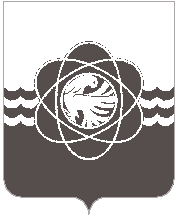   48 сессии  пятого созыва	  от  19.12.2022 № 313Руководствуясь Жилищным кодексом Российской Федерации, в соответствии со ст. 26 Устава муниципального образования «город Десногорск» Смоленской области,  Десногорский городской Совет, на основании материалов, представленных Комиссией по формированию цен, тарифов и надбавок на услуги муниципальных организаций, Десногорский городской СоветР Е Ш И Л:Установить размер платы за пользование жилым помещением (платы за наем) для нанимателей жилых помещений по договорам коммерческого найма жилых помещений муниципального жилищного фонда коммерческого использования муниципального образования «город Десногорск» Смоленской области в соответствии с приложением № 1 к настоящему решению.Признать утратившим силу решение Десногорского городского Совета от 26.12.2019 № 63 «Об установлении размера платы за пользование жилым помещением (платы за наем) для нанимателей жилых помещений по договорам коммерческого найма жилых помещений муниципального жилищного фонда коммерческого использования муниципального образования «город Десногорск» Смоленской области».Настоящее решение вступает в силу с 01 января 2023 года.Настоящее решение опубликовать в газете «Десна».Приложение № 1к решению Десногорского                                                                                                          городского Совета                                                                                                              от 19.12.2022 № 313Размер платыза пользование жилым помещением (платы за наем) для нанимателей жилых помещений по договорам коммерческого найма жилых помещений муниципального жилищного фонда коммерческого использования муниципального образования «город Десногорск» Смоленской областиОб установлении размера платы за пользование жилым помещением (платы за наем) для нанимателей жилых помещений по договорам коммерческого найма жилых помещений муниципального жилищного фонда коммерческого использования муниципального образования «город Десногорск» Смоленской областиПредседательДесногорского городского Совета                               А.А. Терлецкий  Глава        муниципального      образования«город  Десногорск»  Смоленской   области                                                  А.А. НовиковЖилищный фонд в зависимости от качества и благоустройства жилого помещения, месторасположения домаКатегория нанимателейКатегория нанимателейКатегория нанимателейЖилищный фонд в зависимости от качества и благоустройства жилого помещения, месторасположения домаРазмер платы в месяц для работников государственных бюджетных учреждений, муниципальных бюджетных учреждений, муниципальных предприятий и органов местного самоуправления (руб./кв. м) без НДСРазмер платы в месяц для остальных категорий нанимателей (руб./кв. м) без НДСРазмер платы в месяц для следующей категории нанимателей: инвалидов Великой Отечественной войны; участников Великой Отечественной войны; ветеранов боевых действий; тружеников тыла; инвалидов 1 и 2 группы; одиноких пенсионеров, признанных малоимущими в целях оказания им социальной помощи; семей, имеющих ребенка-инвалида; одиноких матерей; многодетных семей (руб./кв. м) без НДС1234Многоквартирные капитальные крупнопанельные жилые дома, имеющие все виды благоустройства, включая лифты и мусоропроводы21,3832,8919,08Многоквартирные капитальные кирпичные жилые дома, имеющие все виды благоустройства, включая лифты и мусоропроводы21,6133,3519,26Многоквартирные капитальные крупнопанельные и кирпичные 5-ти этажные жилые дома, имеющие все виды благоустройства, включая мусоропроводы, кроме лифтов21,1432,4118,89Многоквартирные капитальные крупнопанельные и кирпичные 5-ти этажные жилые дома, имеющие все виды благоустройства, кроме лифтов и мусоропроводов 20,1930,5118,13Многоквартирные капитальные крупнопанельные 5-ти этажные жилые дома, имеющие все виды благоустройства, кроме лифтов и мусоропроводов, 7 микрорайона19,9730,0717,95Общежития, имеющие все виды благоустройства, кроме лифтов и мусоропроводов при покомнатном заселении20,0830,2918,04